12. April 2024Etat-Anregung 
zum Haushalt 2024/2025Produktbereich 16 Nahverkehr und ÖPNVProduktgruppe 16.03 VerkehrsanlagenAusbau der Golfstraße in Niederrad  Die Stadtverordnetenversammlung möge beschließen:Im Haushalt 2024/2025 werden ausreichend Mittel für den Ausbau der Golfstraße in Niederrad eingestellt. Die Straße soll so verbreitert werden, dass Gegenverkehr künftig problemlos aneinander vorbeifahren kann. Eingeplant werden soll zudem ein Gehweg. Der Ausbau soll der besseren Nutzung der Golfstraße für alle Verkehrsteilnehmenden dienen.Begründung:Die Golfstraße in Niederrad befindet sich in keinem guten Zustand. Sie ist an einigen Stellen so eng, dass Gegenverkehr nicht ohne Probleme aneinander vorbeifahren kann. Außerdem ist kein befestigter Gehweg vorhanden. Mindestens bis zur Abzweigung Am Poloplatz soll die Straße daher ausgebaut werden. Dr. Jan BingerAndrea Müller-Wüst							Dr. Jan BingerMartin-Benedikt Schäfer						Martin-Benedikt SchäferDr. Uwe Schulz							Dr. Uwe Schulz(Antragsteller)							(Fraktionsvorsitzende)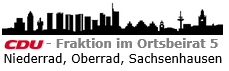 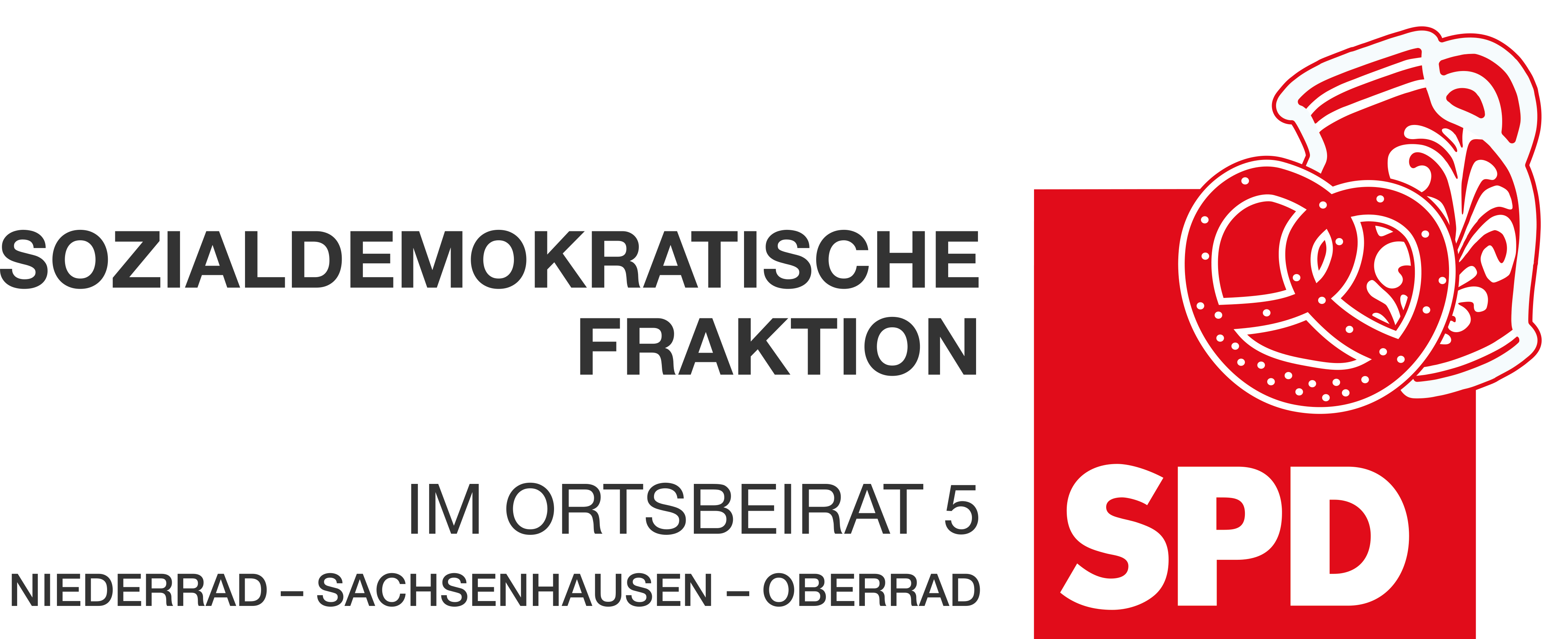 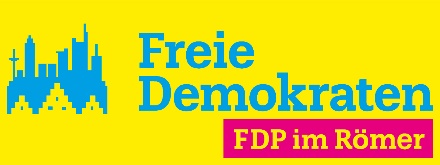 